GEETHANJALI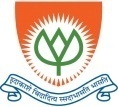  INSTITUTE OF SCIENCE & TECHNOLOGY: NELLORESRUJANA-2K17“Sound Foundations”A One-Day National SymposiumRegistration FormName of the Participant	: Name of the Institution	:		 Branch				: Contact no			:Email				: Theme Topic			:Related to			:  Maths /Physics /Chemistry /    	   English / Others/ QuizParticipating events		: Paper presentation/ QuizParticipation category 	: Individual/ TeamAddress for Correspondence	:Date:Place:                                               (Signature of the Applicant)